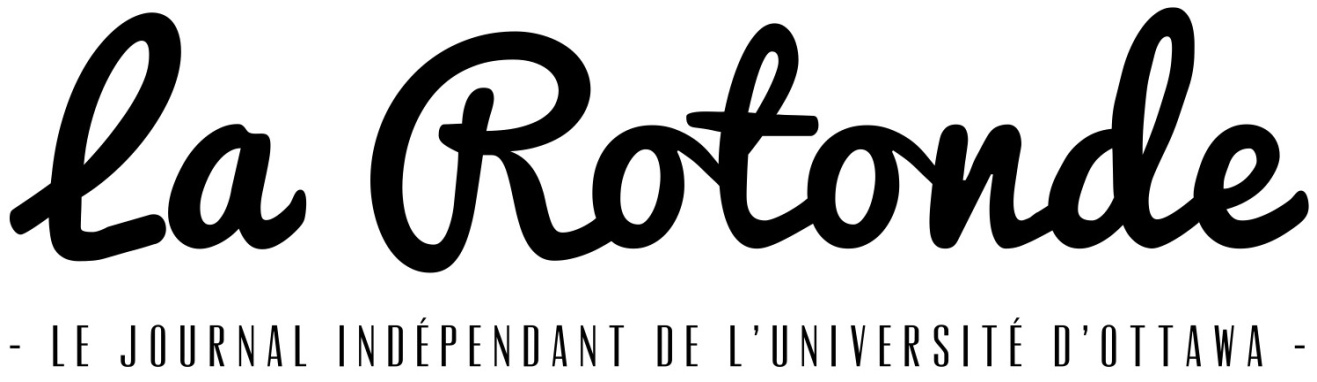 Procès-verbalRéunion du conseil d’administrationLe 6 mars 2015Présences: Louis Jacques (Président)Julien Imbeau (Trésorier)Hélène Labelle (Secrétaire)Abdellah Lahyane (Membre)Véronique Laverdure (Membre)
Samuel Poulin (Membre - Représentant d’équipe)Marc-André Bonneau (Membre d’office – Rédacteur en chef)Simon-Nicolas Grandmaître (Membre d’office- Codirecteur général)Jérôme Simon (Membre d’office- Codirecteur général)Shawn Philip Hunsdale (Siège GSAÉD)Absent : Siège FÉUO1. Ouverture de réunion 
Louis propose l’ouverture de la réunion à 20h10. Abdellah appuie. Adopté à l’unanimité.
2-Adoption de l'ordre du jourHélène propose l’adoption de l’ordre du jour tel que modifié. Julien appuie. Adopté à l’unanimité.3-Adoption du procès-verbal de la dernière réunionHélène fait la remarque qu’elle a modifié les informations sur les membres dans l’entête du PV, de manière à voir les titres de chacun.

Louis propose l’adoption du procès-verbal tel que modifié. Véronique appuie. Adopté à l’unanimité.4- Rapport de la directionLe rapport de la direction est présenté par Jérôme Simon et Simon-Nicolas Grandmaître.Notre compte RBC est maintenant fermé. Seul notre compte Desjardins est maintenant effectif.Samuel Lafontaine a démissionné, ce qui rend l’équipe Actualité composée de deux chefs actifs et d’une adjointe fonctionnelle. La Rotonde envisage certaines solutions à l’interne afin de remédier à la situation. Les DG vont proposer aux chefs d’actualité d’ajouter 10h par semaine (au salaire d’adjoint à l’actualité), que ces derniers soient le chef désigné de la semaine ou non. Une rencontre sera faite afin de signer des contrats pour régulariser la situation d’ici la fin de la production. L’organisation des deux jours de conférence de la PREF se poursuit. Nous avons maintenant quatre conférenciers qui ont confirmé leur présence. L’horaire final de la programmation sera envoyé d’ici deux semaines. 5- Rapport de la rédactionRapport présenté par Marc-André Bonneau
Tout va bien dans l’équipe de rédaction. Certains changements de mise en page proposés par la  chef Web ont été effectués. Comme les DG l’ont précisé, il y a une léger remaniement à l’interne pour la section Actualité. Aussi, les bénévoles continuent leur implication à la Rotonde, et nous espérons travailler plus la section Labyrinthe dans les prochaines semaines. Louis fait la remarque que l’impression était quelque peu problématique cette semaine, avec de la couleur qui s’est mêlée au contenu rédactionnel. Marc-André a déjà fait les démarches nécessaires pour régulariser la situation. Hélène énonce la remarque que les noms des administrateurs parus dans la dernière édition ne sont plus à jour. Marc-André s’en occupera. Abdellah demande des nouvelles de notre adjointe à l’actualité présentement en congé pour des raisons personnelles. Marc-André répond qu’elle continue d’écrire pour la Rotonde, mais de manière bénévole. Marc-André poursuite son rapport pour le CA en suggérant au comité nouveau poste la création du poste de webmestre. Cette année, la Rotonde a été confrontée a certains problèmes techniques. Aussi, il est difficile de trouver des postulants à la fois doués en rédaction et en informatique. Il propose l’idée que le webmestre ait un poste de 10h par semaine, et qu’on supprime le poste de chef web tel qu’on le connait en ce moment pour créer un adjoint en Arts et un adjoint en Sports. Hélène demande l’avis de Marc-André sur la création du poste d’un coordonnateur des bénévoles. Marc-André croit qu’il y a une contradiction dans le titre même de coordinateur des bénévoles, puisque quelque serait alors payé pour s’occuper d’individus bénévoles. Aussi, ce serait difficile de trouver des postulants qui connaissent la Rotonde, qui sache enseigner le côté rédactionnel comme le côté photographe, tout en ayant des connaissances de toutes les sections de la Rotonde (Arts, Sports, ...)Louis croit qu’il s’agit avant tout d’un stress qui existe dans l’organigramme de la Rotonde, et que le comité des Nouveaux postes devrait se pencher sur la question. Marc-André suggère que Gabrielle Dubois dépose son rapport de transition plus tôt pour que le comité des Nouveaux postes puisse examiner la question. 6- AGALouis remercie les membres d’avoir voté l’adoption aux amendements des Règlements en ligne.  L’ordre du jour à adopter est discuter par les membres. Louis propose l’ordre du jour suivant : 
1. Ouverture de la réunion
2. Nomination du président et de la secrétaire d'assemblée
3. Adoption de l'ordre du jour
4. Adoption du PV de l'AGA 2014
5. Vote des membres honoraires
6. Rapport du président
7. Rapport de la DG
8, Rapport de la rédaction
9, Rapport de l'ombusdman
10. Présentation des états financiers
11. Amendements des règlements
12. Élection du nouveau CA
13. Varia
14. Clôture de l'AGAIl est suggéré un temps approximatif de 7 à 10 minutes pour la présentation de chacun des rapports, suivi d’une période de questions  ne dépassant pas la quinzaine de minutes pour chaque rapport. Aussi, la Rotonde devrait idéalement avoir un audit réalisé dans l’année qui vient.7. Ressources humainesLouis demande le huis clos. Abdellah appui. Motion adoptée à l’unanimité. 8-Varia8.1 AGA- Technicité Hélène souhaiterait que quelqu’un lui prête un ordinateur pour l’AGA. Jérôme et Louis se proposent. 9- Levée de la réunionLouis propose la fin de la réunion. Abdellah appuie. Adoptée à l’unanimité. Fin de la réunion à 21h23.